………………………………………………………….. (İLGİLİ BİRİM ADI),  6331 sayılı İş Sağlığı ve Güvenliği Kanunu kapsamındaki İşyerlerinde Acil Durumlar Hakkında Yönetmeliği’ne istinaden, işveren/İşveren Vekili tarafından aşağıdaki Destek Elemanı üyeleri atanmıştır. Destek Elemanı üyelerinde görev değişikliği olması halinde bu atama duyurusu güncellenerek tekrar ibraz olunur. ****Destek elemanı: Asli görevinin yanında iş sağlığı ve güvenliği ile ilgili önleme, koruma, tahliye, yangınla mücadele, ilk yardım ve benzeri konularda özel olarak görevlendirilmiş uygun donanım ve yeterli eğitime sahip kişiyi ifade eder. Destek elamanı kısmına Afet yönetim merkezi tarafından birimlere atanmış destek elamanları listesinden uygun olan kişiler yazılacaktır. Eğer birimlerin destek elemanları belirlenmemiş ise uygun kişiler seçilerek listeye yazılabilir.          Acil Durum Planında destek elemanı sayıları belirtilmiştir. Birimlere göre hazırlanan Acil Durum Planı destek eleman sayıları İşyerlerinde Acil Durumlar Hakkında Yönetmelik esas alınarak belirtilmiştir. Bu yönetmeliğe göre destek eleman sayısı belirlenmelidir.EK 1ACİL MÜDAHALE EKİPLERİ GÖREV  TANIMLARI Kurtarma Ekibinin Görevleri:En hızlı şekilde teçhizatları ile birlikte yangın yerine ulaşır ve yangın söndürme ekibinden alınacak bilgiler ışığında arama ve kurtarma çalışmalarına başlar. Kendi can güvenliklerini tehlikeye atmadan yangın veya enkaz içerisinde kalan canlılara gerekli teçhizatı kullanarak ulaşmaya çalışır. Yangın içerisinde kurtarılması öncelikli malzemeler ve eşyalar varsa bunların yangın dışına çıkarılması çalışmalarını yapar. İtfaiye ekibi geldikten sonra itfaiye ekibine arama kurtarma çalışmalarında yardımcı olur. Yaşlı, engelli, hamile gibi özel politika gerektiren gruplarla acil durumlarda yardımcı olmak üzere bu ekipten bir sorumlu ilgilenir. Ekipte olanlar kendi can güvenliklerini kesinlikle tehlikeye atmamalıdır. Söndürme Ekibinin Görevleri:Yangın çıktığını öğrenir öğrenmez ekip bası yangını itfaiyeye ve ilgili kişilere en kısa zamanda telefonla haber verir ve itfaiyeye yangın yerini tam adresini çıkış̧ saatini ve yangının türünü̈ bildirir. Yangın haberi ulaştığında, yangın yerine gelerek yangının ne tür yangın olduğunu belirleyerek iş yerindeki yangın söndürme malzemelerini kullanarak yangını söndürmeye ve kontrol altına almaya çalışır. Yangın içerisinde kalmış̧ herhangi bir canlı belirlediklerinde arama, kurtarma ve tahliye ekibine bildirerek kurtarılmasını sağlar. İtfaiye ekibi geldikten sonra söndürme çalışmaları itfaiye ekibine bırakılır, yalnızca yardım istendiği durumlarda itfaiye ekibine yardımcı olunur. Yangın bölgesinin çevresini güvenlik şeritleriyle çevirerek, ilgisiz şahısların yangın bölgesine girmesini engeller. Gelecek itfaiye ve ambulans araçlarına yardımcı olmak amacıyla güzergâh üzerindeki araçların ve diğer engellerin kaldırılmasını sağlayarak yol gösterir. Yangın söndürüldükten sonra çevre güvenlik önlemlerini sürdürerek yangın yerinin temizlenmesini sağlanması ve diğer ekiplerle birlikte yangının çıktığı yer, çıkış̧ nedeni, yangın söndürme çalışmaları, yangın sonrası maddi hasar ve diğer kayıplarla ilgili belirlenmesi ve rapor hazırlaması hususlarında yardımcı olur.Koruma Ekibinin Görevleri:Arama ve kurtarma ekipleri tarafından kurtarılan başta canlılar olmak üzere makine, teçhizat ve eşyaların korunmasından sorumludur.Kurtardıkları canlıların ilk yardımı için ilk yardım müdahale bölgesine taşınmasını sağlar. İtfaiye ekibi geldikten sonra itfaiye ekibine tahliye çalışmalarında yardımcı olur.İlk Yardım Ekibinin Görevleri:İlk yardım müdahalesi gerektiren acil durumlarda ilk müdahaleyi yaparak en seri şekilde en yakın sağlık merkezine gönderilmelerini sağlar. Olay yerine gelecek olan ambulans ve sağlık ekibine, ilkyardım ekibi yardımcı olur. Acil durumda profesyonel ekipler gelene kadar yaralının hayatta kalmasını sağlayacak ilk müdahaleyi yapmaktan sorumludur.Acil durumda diğer çalışanların yaralıya zarar vermesini önlemekten sorumludur. Acil durum nedeniyle hastaneye sevk edilen personelin hangi hastanelere gönderildiğinin kayıtlarını tutulmasından, yönetime ve kriz masasına bu bilgileri vermekten sorumludur.                                                                                                        İŞVEREN/İŞVEREN VEKİLİ                                                                                                                             İMZA	Not: Satır sayısı personel sayısına göre artırılabilir.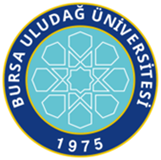 ..................(İLGİLİ BİRİM ADI) DESTEK ELEMANI ÜYELERİNİN ATAMA YAZISI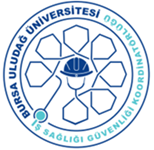                   DESTEK ELEMANI                  DESTEK ELEMANI                  DESTEK ELEMANI                  DESTEK ELEMANIS.N GÖREVAD-SOYADTC KİMLİK NOCEP TELEFONUİMZA1Destek Elemanı  (Koruma Ekibi)1-1Destek Elemanı  (Koruma Ekibi)2-1Destek Elemanı  (Koruma Ekibi)3-1Destek Elemanı  (Koruma Ekibi)4-1Destek Elemanı  (Koruma Ekibi)5-2Destek Elemanı (Kurtarma Ekibi)1-2Destek Elemanı (Kurtarma Ekibi)2-2Destek Elemanı (Kurtarma Ekibi)3-2Destek Elemanı (Kurtarma Ekibi)4-2Destek Elemanı (Kurtarma Ekibi)5-3Destek Elemanı (Söndürme Ekibi )1-3Destek Elemanı (Söndürme Ekibi )2-3Destek Elemanı (Söndürme Ekibi )3-3Destek Elemanı (Söndürme Ekibi )4-3Destek Elemanı (Söndürme Ekibi )5-4Destek Elemanı (İlkyardım Ekibi )1-4Destek Elemanı (İlkyardım Ekibi )2-4Destek Elemanı (İlkyardım Ekibi )3-4Destek Elemanı (İlkyardım Ekibi )4-4Destek Elemanı (İlkyardım Ekibi )5-BURSA ULUDAĞ ÜNİVERSİTESİ ACİL DURUM EKİP LİSTESİKURTARMA EKİBİKURTARMA EKİBİKURTARMA EKİBİKURTARMA EKİBİEKİPTEKİ GÖREVİADI SOYADIGÖREVİTELEFONUEKİP AMİRİEKİP ÜYELERİEKİP ÜYELERİEKİP ÜYELERİEKİP ÜYELERİEKİP ÜYELERİ SÖNDÜRME EKİBİ SÖNDÜRME EKİBİ SÖNDÜRME EKİBİ SÖNDÜRME EKİBİEKİPTEKİ GÖREVİADI SOYADIGÖREVİTELEFONUEKİP AMİRİEKİP ÜYELERİEKİP ÜYELERİEKİP ÜYELERİEKİP ÜYELERİEKİP ÜYELERİKORUMA EKİBİKORUMA EKİBİKORUMA EKİBİKORUMA EKİBİEKİPTEKİ GÖREVİADI SOYADIGÖREVİTELEFONUEKİP AMİRİEKİP ÜYELERİEKİP ÜYELERİEKİP ÜYELERİEKİP ÜYELERİEKİP ÜYELERİİLKYARDIM EKİBİİLKYARDIM EKİBİİLKYARDIM EKİBİİLKYARDIM EKİBİEKİPTEKİ GÖREVİADI SOYADIGÖREVİTELEFONUEKİP AMİRİEKİP ÜYELERİEKİP ÜYELERİEKİP ÜYELERİEKİP ÜYELERİEKİP ÜYELERİDİĞER (GEREKLİ İSE)DİĞER (GEREKLİ İSE)ASİL:YEDEK:İLETİŞİM EKİBİİLETİŞİM EKİBİİLETİŞİM EKİBİİLETİŞİM EKİBİEKİPTEKİ GÖREVİADI SOYADIGÖREVİTELEFONUTOPLANMA ALANI SORUMLUSUTOPLANMA ALANI SORUMLUSUASİL:YEDEK: